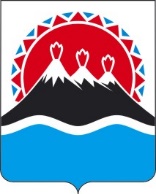 П О С Т А Н О В Л Е Н И ЕРЕГИОНАЛЬНОЙ СЛУЖБЫ ПО ТАРИФАМ И ЦЕНАМ КАМЧАТСКОГО КРАЯ                   г. Петропавловск-КамчатскийВ соответствии с Федеральным законом от 27.07.2010 № 190-ФЗ
«О теплоснабжении», постановлением Правительства Российской Федерации от 22.10.2012 № 1075 «О ценообразовании в сфере теплоснабжения», постановлением Правительства Камчатского края от 19.12.2008 № 424-П «Об утверждении Положения о Региональной службе по тарифам и ценам Камчатского края», протоколом Правления Региональной службы по тарифам и ценам Камчатского края от 16.09.2020 № ХХ, в целях приведения в соответствии с действующим законодательством Российской ФедерацииПОСТАНОВЛЯЮ:Признать утратившим силу постановление Региональной службы по тарифам и ценам Камчатского края от 20.12.2018 № 445 «Об утверждении тарифов в сфере теплоснабжения ПАО «Камчатскэнерго» потребителям Пионерского сельского поселения Елизовского района на 2019-2023 годы»;Настоящее постановление вступает в силу через десять дней после дня его официального опубликования.[Дата регистрации]№[Номер документа]О признании утратившим силу постановления Региональной службы по тарифам и ценам Камчатского края от 20.12.2018 № 445 «Об утверждении тарифов в сфере теплоснабжения ПАО «Камчатскэнерго» потребителям Пионерского сельского поселения Елизовского района на 2019-2023 годы»Руководитель[горизонтальный штамп подписи 1]И.В. Лагуткина